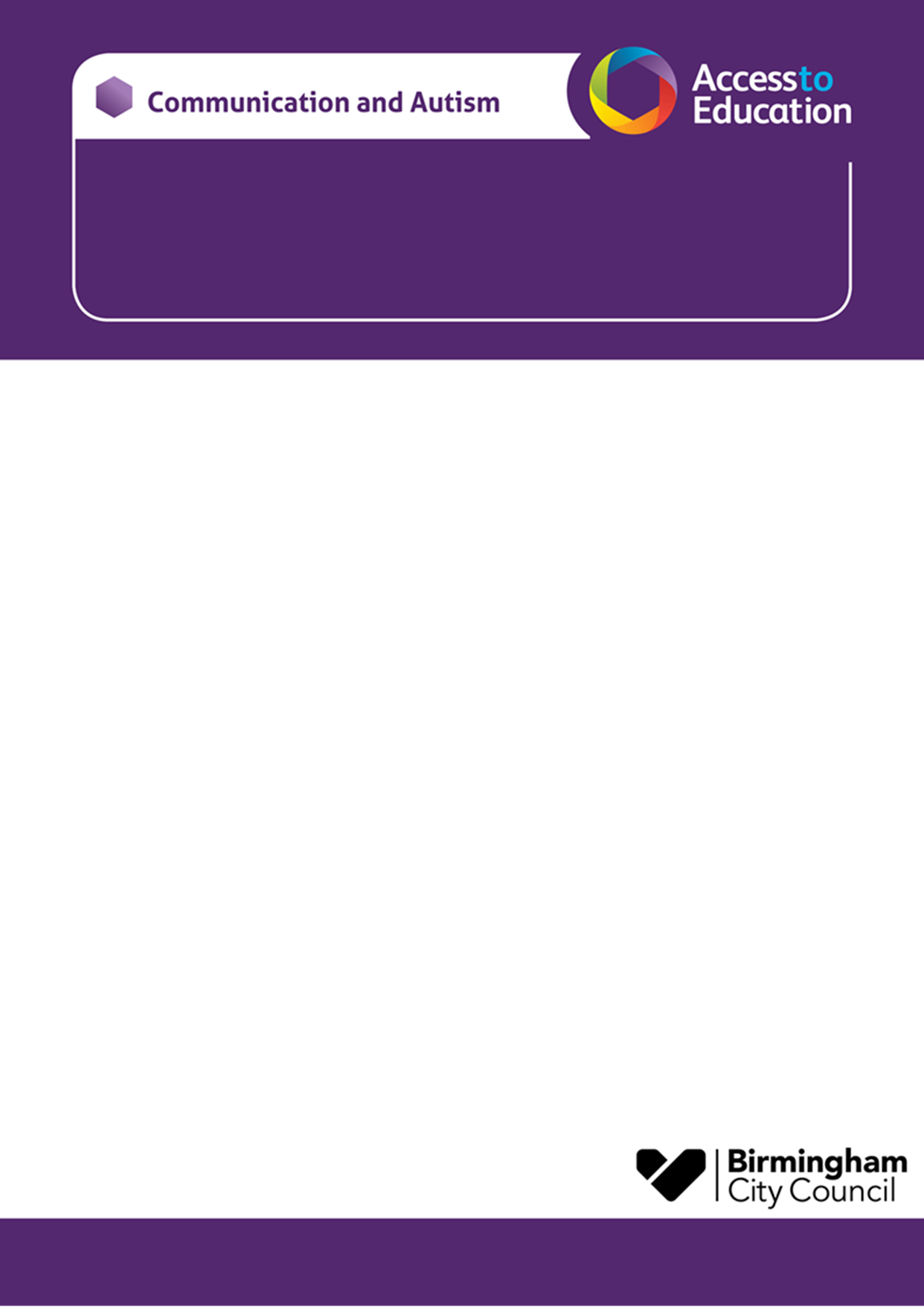                       Communication and Autism Team                   Autumn Parent Session - EAST BIRMINGHAM Come along and meet Viv and Julie from the Communication and Autism Team (CAT).This is an opportunity for you to:Meet other parent/carers with autistic children and young peopleFind out a bit more about autismAsk questionsHave some time to reflect and rechargeThe sessions will be delivered face to face termly at the following venue and time:Please note: we do not have any childcare facilities at the venue.If you have any questions, please contact us.Just turn up on the day – there is no need to book. We look forward to seeing you there!Viv Walters & Julie Watchorn Brennan CATParentEnquiries@birmingham.gov.ukPercy Shurmer AcademyLongmore Street, Balsall Heath, Birmingham B12 9ED ·Thursday 5th October 20239.30-11.30am